Das integrierte Familienbildungs- und Familienerholungsprogramm „Familien in Fahrt“ (FiF) 2022„Familien in Fahrt“ wird von der Senatsverwaltung für Bildung, Jugend und Familie (SenBJF) gefördert und als Kooperationsprogramm durchgeführt. Federführung hat der Deutsche Familienverband, Landesverband Berlin e.V. (DFV Berlin). Das Programm wird wohnortnah gemeinsam mit einer kooperierenden, familienfördernden Einrichtung, die dort vielen Familien vertraut ist, angeboten.AnmeldungHiermit melde ich mich und meine Familie für die Familiengruppentreffen in der kooperierenden, familienfördernden Einrichtung ……………………………………………………………………………. und die Familienfahrt vom …..…………. bis……….…………. nach …………….…………………………………………………… verbindlich an. Zu meinem Familienhaushalt gehören:Sorgeberechtigte/ErwachseneKind(er)Anschrift (Straße, Hausnummer):………………………………………………………………………………………….…………………………………………PLZ, Bezirk:……………………………………………………………………………………………………………………………….……………..………………………Telefon: ……………………………………………………………………… E-Mail: ………………………………………………………………………………………ErklärungenBitte die zutreffende(n) Zugangsvoraussetzung(en) ankreuzen und Nachweise im Original Ihrer Ansprechperson vorlegen.Aktuell gehört eine (oder mehrere) der folgenden Leistungen zu unserem Familieneinkommen:⃝  Leistungen nach SGB II (Arbeitslosengeld II)                ⃝  Hilfe zum Lebensunterhalt nach SGB XII (Sozialhilfe)⃝  Wohngeld nach dem Wohngeldgesetz (WoGG)          ⃝  Kinderzuschlag (KiZ) (§ 6a Bundeskindergeldgesetz)⃝  andere Transferleistungen (z.B. BAFöG, Renten aus der gesetzlichen Sozialversicherung)⃝ Zu unserer Familie gehört ein Mensch mit Behinderung (bitte Kopie des Schwerbehindertenausweises abgeben).⃝ Im Jahr 2022 habe ich keine weiteren Fördermittel für Familienerholungsreisen des DFV Berlin, der Sportjugend Berlin, Einhorn gGmbH oder von anderen öffentlichen Stellen erhalten/beantragt.Bitte beachten Sie, dass jede berechtigte Familie in Berlin nur eine Förderung jährlich in Anspruch nehmen kann.Meine Familie hat in der Vergangenheit eine Förderung für Familienerholung vom DFV Berlin erhalten:⃝  ja, durch einen Individualzuschuss für unsere Familienreise im Jahr ……………⃝ ja, durch einen Zuschuss für eine Familienreise in einer Gruppe im Jahr ………………⃝  ja, durch unsere Teilnahme an „Familien in Fahrt“ im Jahr …………….⃝  nein, noch nie.Bitte beachten Sie, dass eine Teilnahme am Familienprogramm „Familien in Fahrt“ nur alle zwei Jahre möglich ist.„Familien in Fahrt“ richtet sich an Familien im Ganzen. Sollte ein in Ihrem Haushalt lebendes Familienmitglied nicht teilnehmen können, nennen Sie bitte den Grund: ………………………………………………………………………………………………………………Für die weitere inhaltliche Vorbereitung möchten wir wissen, was Sie noch interessiert (Mehrfachnennungen möglich):⃝ Das angebotene Thema betrifft mich persönlich, weil: ………………………………………………………………⃝ Wir hätten sonst keine Chance zu verreisen.⃝ Ich möchte andere Familien kennenlernen, damit wir uns über Erziehungsthemen austauschen können.⃝ Es fällt mir schwer allein etwas mit den Kindern oder etwas gemeinsam mit anderen Familien zu organisieren.⃝ Ich wünsche mir Zeit und Raum, meine berufliche Zukunft zu besprechen.⃝ ……………………………………………………………………………………………………………………………Familiensprache(n)*:…………………………………………………………………………Migrationshintergrund*: 	⃝  ja 	⃝  neinFamilienform*: was trifft am Ehesten auf Ihre Familie zu?	⃝ Paarfamilie 		⃝ Alleinerziehend	 ⃝ getrennt erziehend	⃝ Patchworkfamilie 	⃝ Regenbogenfamilie	 ⃝ Großeltern mit Enkel(n)	 ⃝ andere Familienform …………………………….Ernährungsbesonderheiten:	⃝ kein Schweinefleisch	⃝ vegetarisch	⃝ vegan⃝ Allergien: …………………………………………………………….Besondere Anforderungen: ⃝ Barrierefreiheit 	⃝ Babybett	⃝ …………………………….Diese Erklärungen gebe ich nach bestem Wissen ab und erkläre mich mit einer eventuellen Überprüfung der Angaben und Vorlage der Belege einverstanden.Die o.g. Daten sowie die jeweiligen Teilnahmebeiträge werden von der kooperierenden Einrichtung entgegengenommen und an den DFV Berlin weitergeleitet. Die mit den Erklärungen abgegebenen Daten werden vertraulich behandelt und unterliegen den geltenden Regelungen des Datenschutzes. Der DFV Berlin nutzt die Daten für die Organisation der Reise und tauscht diese mit der o.g. Einrichtung aus. Die Daten werden für statistische Zwecke in anonymisierter Form an die SenBJF weitergeleitet. KostenFür die Teilnahme am Programm (Familiengruppentreffen, 6-tägige Fahrt in eine familienfreundliche Unterkunft in Brandenburg inkl. Vollpension, Erstattung der Fahrkosten bei Anreise mit öffentlichen Verkehrsmitteln) werden ermäßigte Teilnahmebeiträge erhoben: 30 Euro pro Erwachsener, 20 Euro pro Kind, maximal 100 Euro pro Familie.Ich bin damit einverstanden, auch nach der Fahrt bis auf meinen Widerruf Informationen vom DFV Berlin per Post oder elektronisch zu erhalten. * Angabe freiwillig       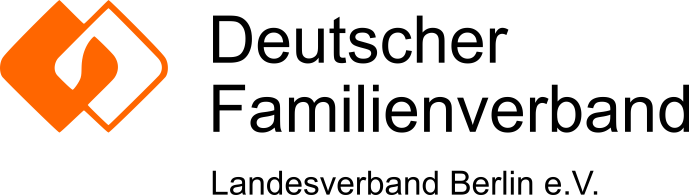 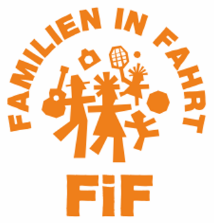 m/w/div.VornameNameGeburtsdatumm/w/div.VornameNameGeburtsdatumAlterm/w/div.Ort, Datum: Unterschrift Sorgeberechtigte/r: